Weather Unit Quiz ReviewAtmosphere
Name the layers going from the Earth and headed into space. Name one thing that is different about each layer.EarthTroposphere- Layer closest to the Earth, all weather occurs hereStratosphere – Jet streams are found in this layer. Ozone layer found in this layerMesosphere – Coldest layer and meteors burn up in this layerThermosphere – Hottest layer and contains aurorasExosphere – Outer most layer and satellites orbit in this layerSpace
Wind













Air MassesAir masses take their properties from _____the land or water that it forms over____A ___front____ is a boundary between two air masses.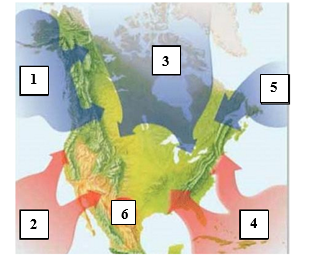 FrontsLandWaterHeats up quicklyCools off quicklyWarmer during the dayHeats up slowlyCools off slowlyWarmer during the nightGlobalLocalCreated by direct and indirect light Happens on a large scaleOccurs due to convection currentsHeated by equatorCooled by the polesCreated by the unequal heating of land and water
Happens on a small scaleWarm AirCold AirLess DenseRisesLess Pressure (Low Pressure)
More DenseSinks
More Pressure (High Pressure)
Moves towards warm air
Sea BreezeLand BreezeHappens during the day
- Land is warmer and has low pressure
- Water is cooler and has high pressureWind blows from sea to landHappens at night-Water is warmer and has low pressure
- Land is cooler and has high pressure
Wind blows from land to sea#NameProperties1mPCold and humid2mTWarm and humid3cPCold and dry4mTWarm and humid5mPCold and humid6cTWarm and dryNameDrawingDescriptionWeatherWarm FrontWarm air moves in to replace cold airLight rain followed by warm clear weatherCold FrontCold air moves quickly under the less dense warm airThunderstorms, heavy rain or snow and then cool weatherStationary FrontA cold air mass runs into a warm air mass. Neither has enough force to move the other out of the waySeveral days of cloudy, rainy weather in one placeOccluded FrontA warm air mass is caught between two cold air masses. The two cold air masses move in and force the less dense warm air upBring cool temperatures and large amounts of rain and snow